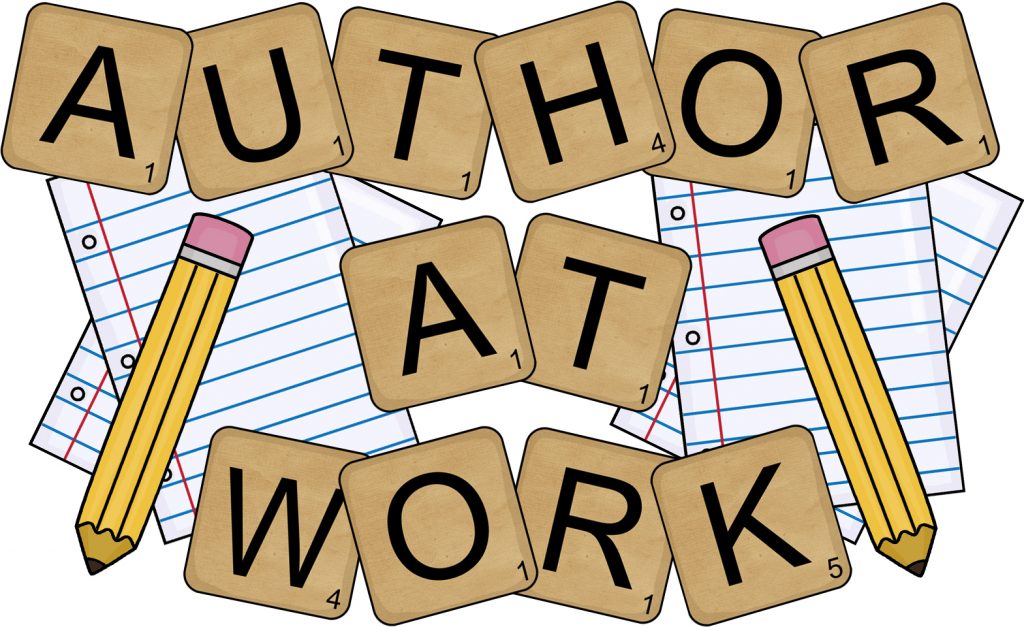 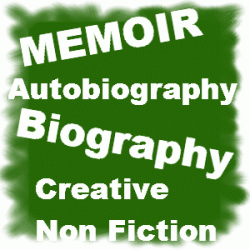 PROJECT BASED LEARNING PRESENTATIONTUESDAY, MAY 14, 2019    2:45-3:15Ms. Balsamo’s Reading Fourth Period ClassLusher Charter School:  Third GradePLEASE COME!